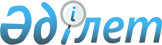 Об утверждении государственного образовательного заказа на дошкольное воспитание и обучение, размеров подушевого финансирования и родительской платы на 2016 год
					
			С истёкшим сроком
			
			
		
					Постановление акимата Шиелийского района Кызылординской области от 02 сентября 2016 года № 871. Зарегистрировано Департаментом юстиции Кызылординской области 02 сентября 2016 года № 5589. Прекращено действие в связи с истечением срока      В соответствии с Законом Республики Казахстан от 23 января 2001 года "О местном государственном управлении и самоуправлении в Республике Казахстан", подпунктом 8-1) пункта 4 статьи 6 Закона Республики Казахстан от 27 июля 2007 года "Об образовании" акимат Шиелийского района ПОСТАНОВЛЯЕТ:

      1.Утвердить:

      1) государственный образовательный заказ на дошкольное воспитание и обучение на 2016 год согласно приложению 1 к настоящему постановлению;

      2) размер подушевого финансирования на 2016 год согласно приложению 2 к настоящему постановлению;

      3) размер родительской платы на 2016 год согласно приложению 3 к настоящему постановлению.

      2. Контроль за исполнением настоящего постановления возложить на заместителя акима Шиелийского района Есмаханова А.

      3. Настоящее постановление вводится в действие со дня первого официального опубликования и распространяется на отношения, возникшие с 1 января 2016 года.

 Государственный образовательный заказ на дошкольное воспитание и обучение на 2016 год      Сноска. Приложение 1 – в редакции постановления акимата Шиелийского района Кызылординской области от 25.10.2016 № 902 (вводится в действие со дня первого официального опубликования и распространяется на отношения, возникшие с 01.01.2016).

 Размер подушевого финансирования на 2016 год      Сноска. Приложение 2 – в редакции постановления акимата Шиелийского района Кызылординской области от 25.10.2016 № 902 (вводится в действие со дня первого официального опубликования и распространяется на отношения, возникшие с 01.01.2016).

 Размер родительской платы на 2016 год
					© 2012. РГП на ПХВ «Институт законодательства и правовой информации Республики Казахстан» Министерства юстиции Республики Казахстан
				
      Аким Шиелийского района

К. Сарсенбаев
Приложение 1 к постановлению
акимата Шиелийского района
от "02" сентября 2016 года № 871№

Наименование района

Количество детей, размещаемых в дошкольные организации за счет государственного образовательного заказа

1

Шиелийский район

3790

Приложение 2 к постановлению
акимата Шиелийского района
от "02" сентября 2016 года № 871№

Наименование района

Расход на одного воспитанника в месяц (в тенге)

Расход на одного воспитанника в месяц (в тенге)

1

Шиелийский район

Детский сад (государственный/ частный)

Мини центр 

1

Шиелийский район

24240 тенге

20374 тенге

Приложение 3 к постановлению
акимата Шиелийского района
от "02" сентября 2016 года № 871№

Размер родительской платы государственных дошкольных организациях в месяц

Размер родительской платы в частных дошкольных организациях, получающих услуги по государственному заказу в месяц

1

Не более шестикратного месячного расчетного показателя

Не более десятикратного месячного расчетного показателя

